Energy Flows: Answer Key 	How is energy transformed? Compare and contrast energy transformations below. Directions:After your teacher hands out a set of energy source transformation cards to your group, sequence the cards in the order that they happen. The initial card should begin on the left with the subsequent cards following to the right.What do the sources have in common?Sun is the beginning, many use radiant energy to produce chemical energy in plants, heat and pressure are used in producing fossil fuels, power plants use a generator to transform the energy sourcetoelectricity.Can each of these sources produce the same end product?Yes,electricity can be used for many things from lighting a bulb to powering an electric car.Is electricity a primary or secondary source of energy?Electricity is the flow of electrical power or charge. It is a secondary energy source because we get it from the conversion of other sources of energy, like coal, natural gas, oil, nuclear power and other natural sources, which are called primary sources.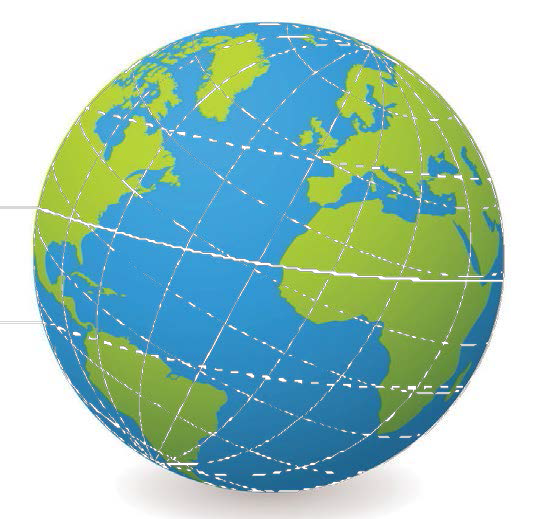 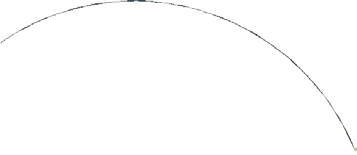 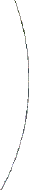 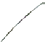 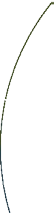 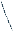 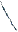 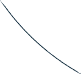 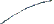 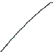 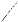 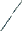 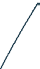 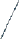 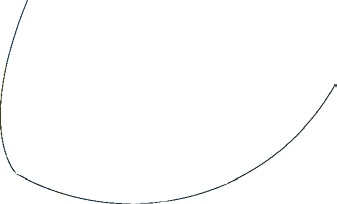 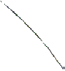 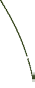 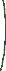 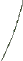 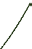 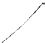 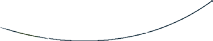 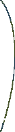 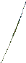 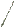 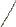 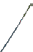 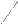 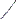 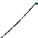 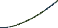 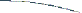 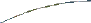 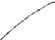 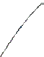 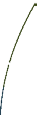 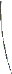 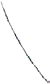 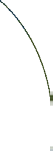 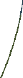 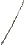 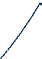 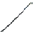 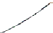 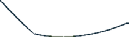 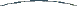 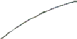 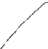 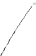 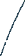 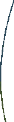 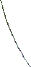 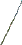 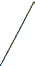 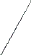 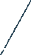 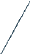 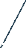 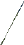 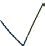 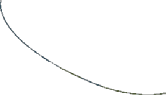 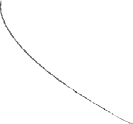 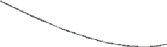 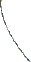 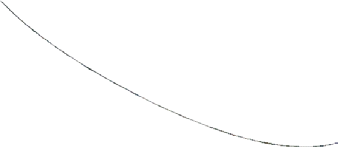 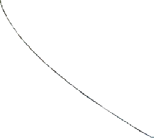 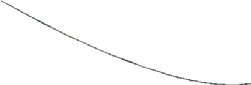 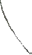 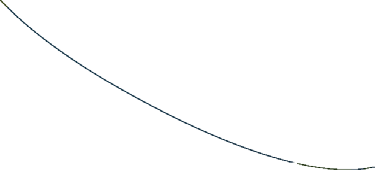 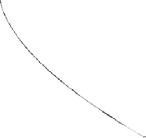 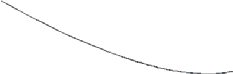 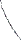 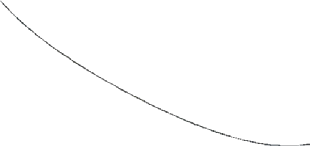 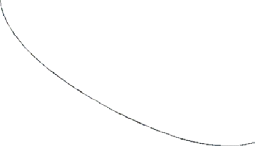 TheNEED Project  www.NEED.org  Ohio Energy Project www.ohioenergy.org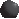 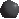 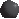 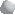 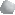 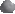 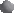 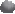 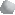 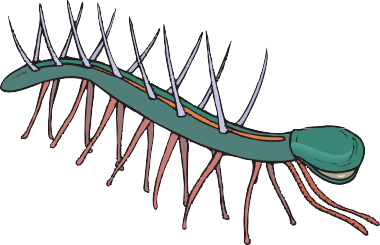 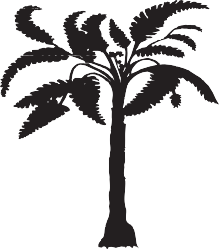 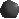 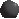 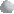 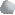 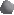 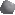 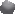 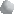 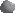 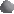 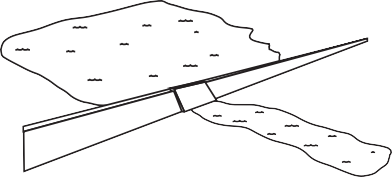 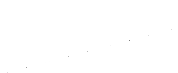 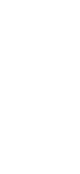 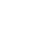 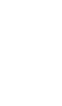 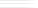 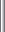 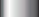 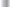 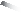 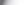 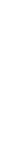 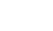 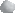 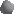 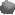 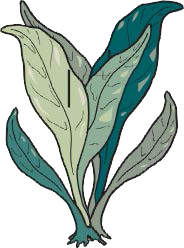 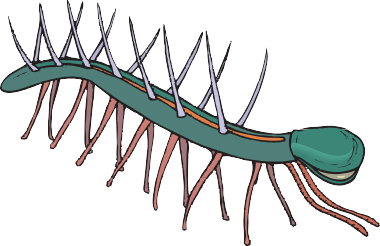 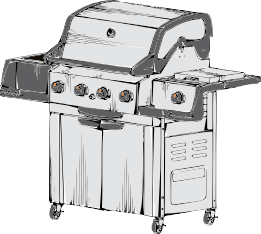 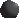 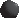 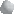 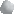 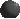 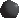 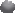 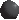 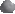 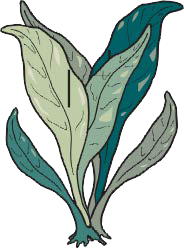 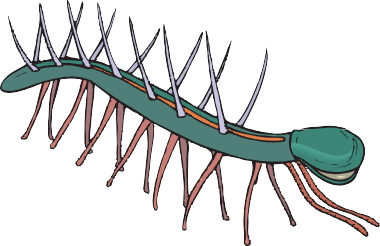 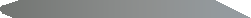 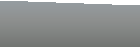 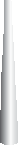 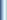 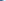 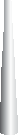 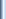 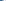 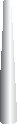 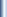 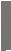 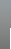 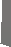 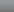 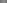 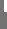 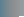 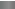 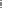 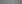 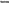 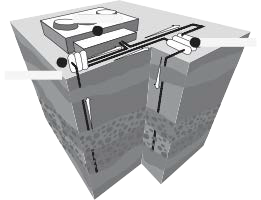 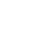 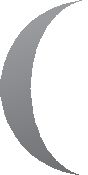 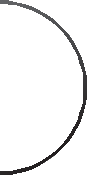 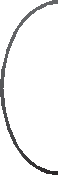 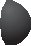 + Radiant EnergySunThrough the process of fusion, I convert nuclear energy into radiant energy.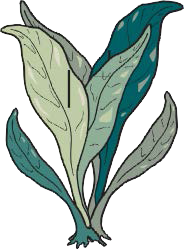 Ancient Sea PlantThrough the process of photosynthesis, I convertedradiant energy into chemical energy and stored it in my cells.I stored chemical energy from food—ancient sea plants—in my cells.Ancient Sea AnimalAncient Sea AnimalHEAT AND PRESSUREI turned ancient plants and animals into fossil fuels.PetroleumI am a fossil fuel. The chemical energy stored in  me came from the remains of ancient sea plants and animals.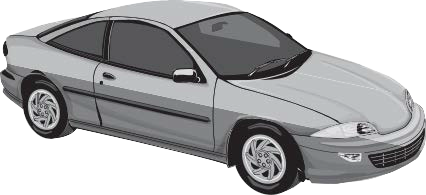 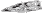 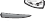 AutomobileI convert chemical energy in petroleum into motion, sound, and heat.+ Radiant EnergySunThrough the process of fusion, I convert nuclear energy into radiant energy.Ancient FernHEAT AND PRESSUREThrough the process of photosynthesis, I converted radiant energy into chemical energyand stored it in my cells.Ancient FernHEAT AND PRESSUREI turned ancient plants into fossil fuels.CoalI am a fossil fuel. The chemical energy stored in me came from the remains of ancient ferns.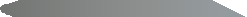 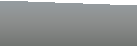 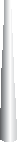 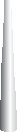 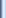 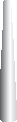 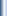 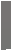 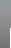 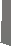 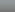 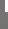 Thermal Power PlantI convert chemical or nuclear energy in fuels into thermal energy then into electrical energy.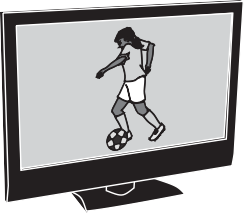 TelevisionI convert electrical energy into light, heat, and sound.+ Radiant EnergySunThrough the process of fusion, I convert nuclear energy into radiant energy.WaterI am a renewable energy source. The sun drives the water cycle and keeps me replenished in lakes, rivers, and oceans.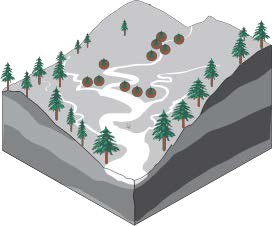 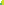 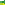 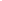 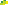 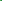 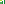 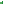 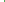 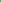 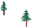 RiverThrough the water cycle I am always flowing and am fed by smaller streams and creeks.ReservoirThrough the water cycle I am always flowing and am fed by smaller streams and creeks.ReservoirI stay full because of the water cycle. I hold water as gravitational potential energy.ESERVOIRDAM	GENERATORmakes	POWER LINESelectricity	carryelectricityGATETURBINE	RIVERspins generatorHydropower PlantI convert the kinetic energy of moving water into electrical energy.Light BulbI convert electrical energy intoradiant and thermal energy.+ Radiant EnergySunThrough the process of fusion, I convert nuclear energy into radiant energy.Ancient Sea PlantAncient Sea AnimalHEAT AND PRESSUREThrough the process of photosynthesis, I converted radiant energy into chemical energy and stored it in my cells.I stored chemical energy from food—ancient sea plants—in my cells.I turned ancient plants and animals into fossil fuels.PropaneI am a fossil fuel. The chemical energy stored in me came from theremainsof ancient sea plants and animals.I convert the chemical energy in propane into thermal energy.Propane Grill+ Radiant EnergySunThrough the process of fusion, I convert nuclear energy into radiant energy.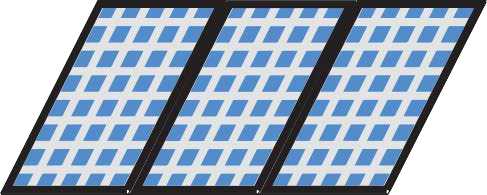 Photovoltaic Solar PanelI absorb sunlight as a source of energy to generate direct current electricity.I convert direct current to alternating current.InverterLight BulbI convert electrical energy intoradiant and thermal energy.+ Radiant EnergySunThrough the process of fusion, I convert nuclear energy into radiant energy.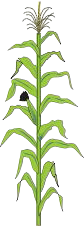 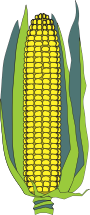 Green PlantThrough the process of photosynthesis, I convert radiant energy into chemical energy and store it in my cells.I burn the biomass and steam is generated to turn a turbine. The turbine generator generates electrical energy.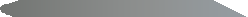 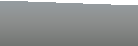 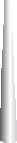 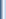 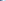 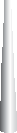 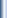 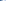 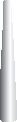 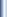 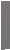 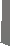 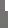 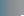 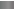 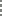 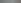 Combustor or FurnaceThrough the process of photosynthesis, I convert radiant energy into chemical energy and store it in my cells.I burn the biomass and steam is generated to turn a turbine. The turbine generator generates electrical energy.Light BulbI convert electrical energy intoradiant and thermal energy.+ Radiant EnergySunThrough the process of fusion, I convert nuclear energy into radiant energy.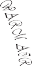 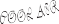 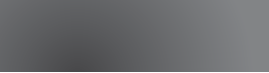 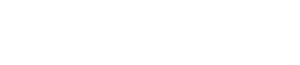 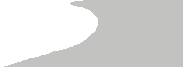 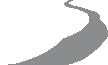 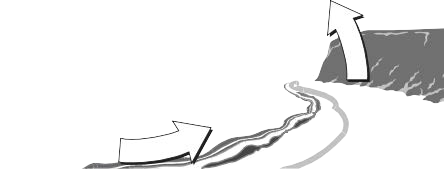 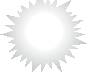 Wind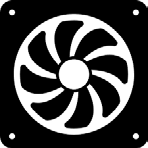 The sun heats land and water unevenly. Warm (less dense) air rises, Cold (more dense)air sinks.I convert the kinetic energy in wind into electrical energy.Wind TurbineLight BulbI convert electrical energy intoradiant and thermal energy.+ Radiant EnergySunThrough the process of fusion, I convert nuclear energy into radiant energy.Through the process of photosynthesis, I converted radiant energy into chemicalAncient Sea Plantenergy and stored it in my cells.I stored chemical energyfrom food—ancient seaplants—in my cells.Ancient Sea AnimalAncient Sea AnimalHEAT AND PRESSUREI turned ancient plants and animals into fossil fuels.Natural GasI am a fossil fuel. My chemical energy came from the remains of ancient sea plants and animals.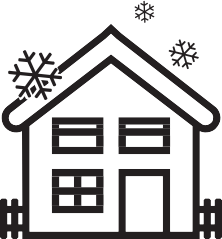 HomeI convert the chemical energy in natural gas into thermal energy.UraniumI am a common rock found around the world. My nuclear energy comes from the splitting of my atoms.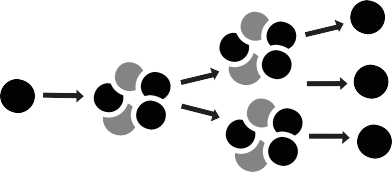 Splitting AtomA uranium atom is split (fission) releasing thermal energy to produce steam.Thermal Power PlantI convert chemical or nuclear energy in fuels into thermal energy then into electrical energy.Light BulbI convert electrical energy intoradiant and thermal energy.MANTLEmagma and soft rockOUTER COREmagmaINNER COREhot, solid metalEarthMuch of the heat from the Earth’s interior is left over from its formation and from ongoing radioactive decay.POWER PLANT 23 INJECTION WELLSteam from underground1PRODUCTION WELLreservoirs is pumped directlyinto turbine generators inthe power plant. The steamGeothermal Power Plantgeneratorsprovideelectricity.Light BulbI convert electrical energy intoradiant and thermal energy.